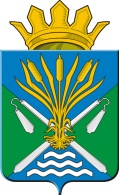 АДМИНИСТРАЦИЯ КАМЫШЛОВСКОГО МУНИЦИПАЛЬНОГО РАЙОНА СВЕРДЛОВСКОЙ ОБЛАСТИП О С Т А Н О В Л Е Н И Еот                                 г.  №               - ПАг. КамышловО внесении изменений в постановление администрации Камышловского муниципального района от 28.11.2022 года № 759-ПА «Об определении на территории Камышловского муниципального района границ  прилегающих к некоторым организациям и объектам территорий, на которых не допускается розничная продажа алкогольной продукции и розничная продажа алкогольной продукции при оказании услуг общественного питания»В соответствии с Федеральным законом от 22 ноября 1995 года № 171-ФЗ «О государственном регулировании производства и оборота этилового спирта, алкогольной и спиртосодержащей продукции и об ограничении потребления (распития) алкогольной продукции», постановлением Правительства Российской Федерации от 23 декабря 2020 года № 2220 «Об утверждении правил определения органами местного самоуправления границ прилегающих территорий, на которых не допускается розничная продажа алкогольной продукции и розничная продажа алкогольной продукции при оказании услуг общественного питания», руководствуясь статьями 5, 30 Устава Камышловского муниципального района, Администрация Камышловского муниципального районаПОСТАНОВЛЯЕТ:Внести в постановление администрации Камышловского муниципального района от 28.11.2022 года № 759-ПА «Об определении на территории Камышловского муниципального района границ прилегающих к некоторым организациям и объектам территорий, на которых не допускается розничная продажа алкогольной продукции и розничная продажа алкогольной продукции при оказании услуг общественного питания» следующие изменения:- п.п. 5 п.1 изложить в следующей редакции «на расстоянии 20 метров от боевых позиций войск, полигонов, узлов связи, расположений воинских частей, специальных технологических комплексах, зданий и сооружений, предназначенных для управления войсками, размещения и хранения военной техники, военного имущества и оборудования, испытания вооружения, зданий и сооружений производственных и научно-исследовательских организаций Вооруженных Сил Российской Федерации, других войск, воинских формирований и органов, обеспечивающих оборону и безопасность Российской Федерации»;-  п.п. 1 п. 2. изложить в следующей редакции «границы прилегающих территорий, на которых не допускается розничная продажа алкогольной продукции и розничная продажа алкогольной продукции при оказании услуг общественного питания, определяются по прямой линии от центра входа в здание, строение, сооружение, без учета особенностей местности, искусственных и естественных преград».2. Отделу стратегического развития, муниципального заказа и инвестиций администрации Камышловского муниципального района в срок не позднее 30 календарных дней со дня принятия настоящего постановления направить его копию в Министерство агропромышленного комплекса и потребительского рынка Свердловской области.4. Отделу делопроизводства, муниципальной службы и контроля администрации Камышловского муниципального района (А.В. Патрушева) опубликовать настоящее постановление в газете «Камышловские известия» и  разместить настоящее постановление на официальном сайте администрации Камышловского муниципального района в сети Интернет по адресу: https://kamyshlovsky-region.ru.5. Контроль за выполнением настоящего постановления возложить на заместителя главы администрации Камышловского муниципального района Н.И.Парфенову.Глава администрацииКамышловского муниципального района                                            О.А.Макарян